Круглый стол «Коррупция и борьба с ней»О коррупции в нашем государстве говорят много и часто. Эта тема является актуальной и на сегодняшний день. Она искажает экономическую политику и стратегию развития страны, ведет к прямому или косвенному хищению государственного бюджета, и государственной собственности.11декабря  2020 года в Колледже машиностроения и сервиса им.С.Орджоникидзе прошло мероприятие «Коррупция и борьба с ней», приуроченное к Международному дню борьбы с коррупцией. Участниками мероприятия стали студенты вторых курсов приглашённые гости:старший оперуполномоченный УЭБ и ПК МВД по РД подполковник полиции Тагиров Шамиль Запирович; помощник главы администрации ГО «Город Каспийск» по вопросам противодействия коррупции Якубов Ахмед Исмаилович;старший инспектор ОПДН ОМВД по г. Каспийску майор полиции Усманилаева Патимат Гаджиевна; главный специалист отдела культуры, молодежной политики, туризма, ФК и спорта Сулейманов Замир Расулович.Началась беседа круглого стола с просмотра видеоролика и определения понятия «коррупция».  Студенты активно вели дискуссию, высказывая свою гражданскую позицию по проблеме коррупции.В ходе круглого стола участники обсудили причины, последствия коррупции и способы борьбы с ней.Шамилем Тагировым и Ахмедом Якубовым были разъяснены нормативно-правовые акты по антикоррупционному законодательству, а также предоставлена информация о мерах по профилактике недопущения коррупционных правонарушений. Старший инспектор по делам несовершеннолетних Патимат Усманилаева в ходе своего выступления отметила, что коррупция подрывает ценности нашего общества такие, как справедливость и патриотизм.Итогом обсуждения и дискуссии стало единое мнение – бороться с коррупцией необходимо! Прежде всего, нужно начать с самого себя и требовать устранения коррупционных проявлений от окружающих. Саидов М.С. преподаватель истории и обществознания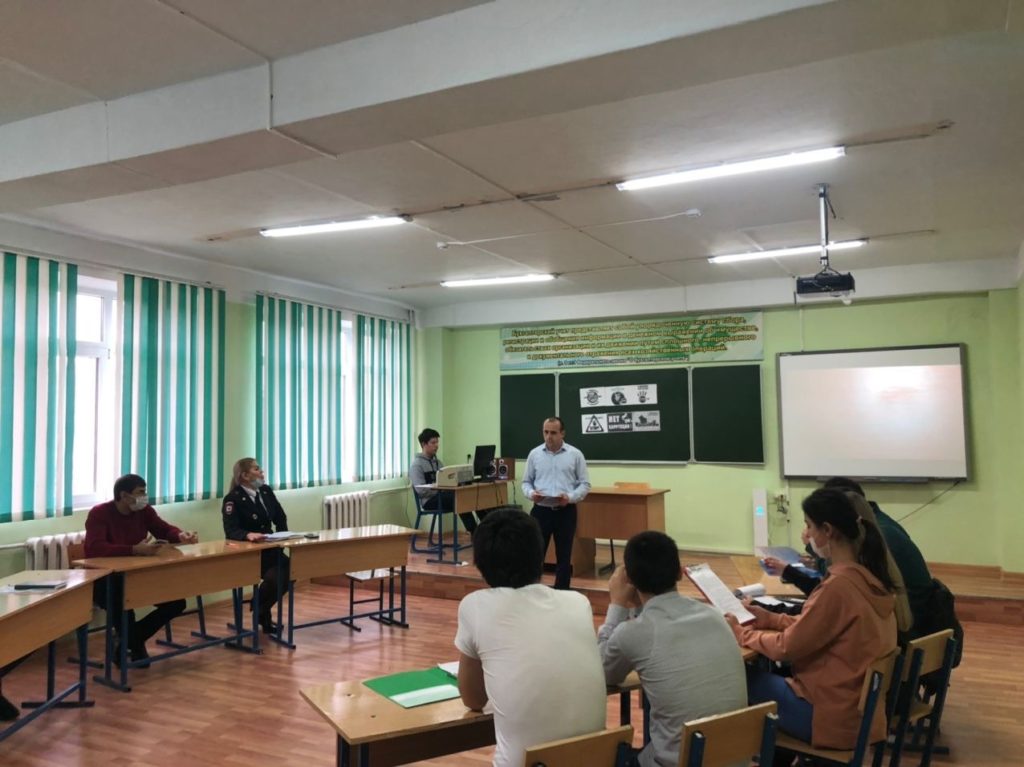 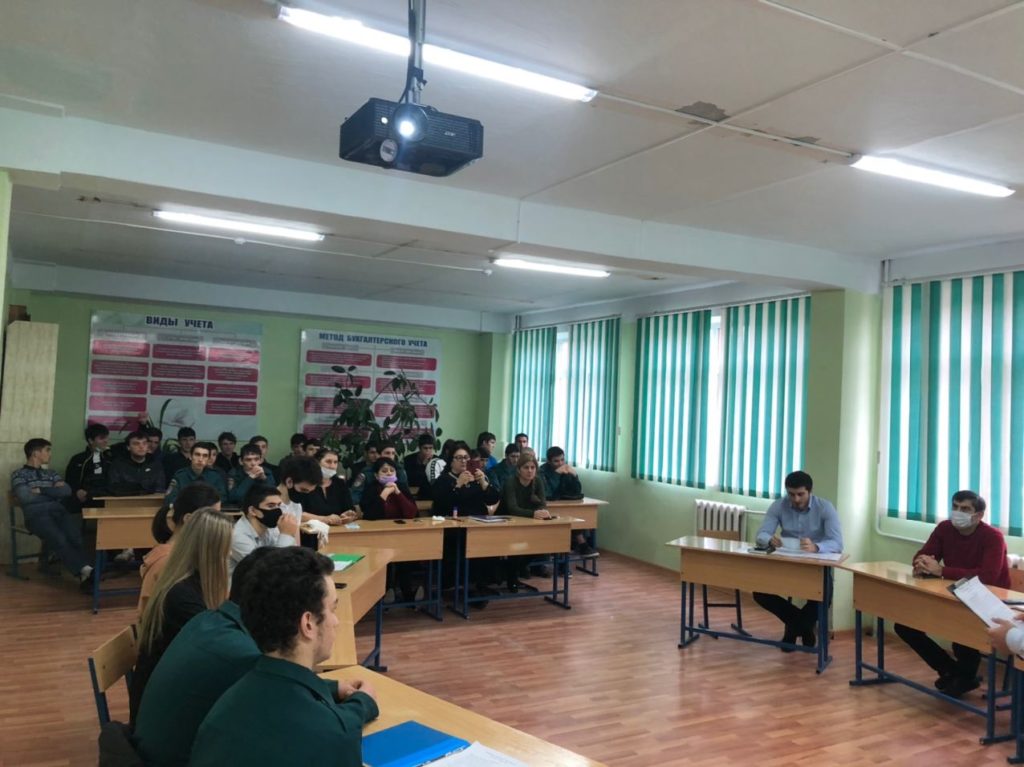 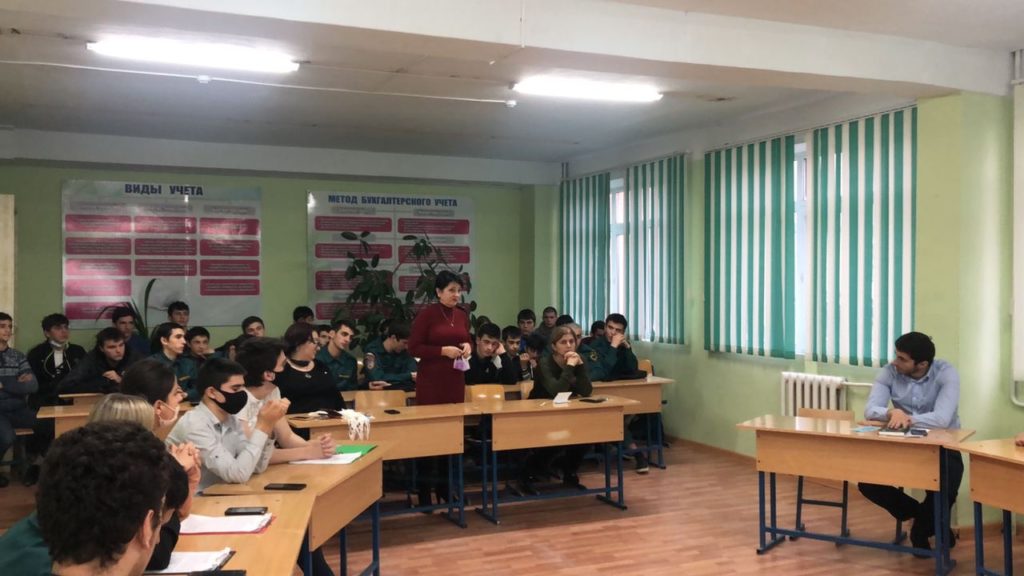 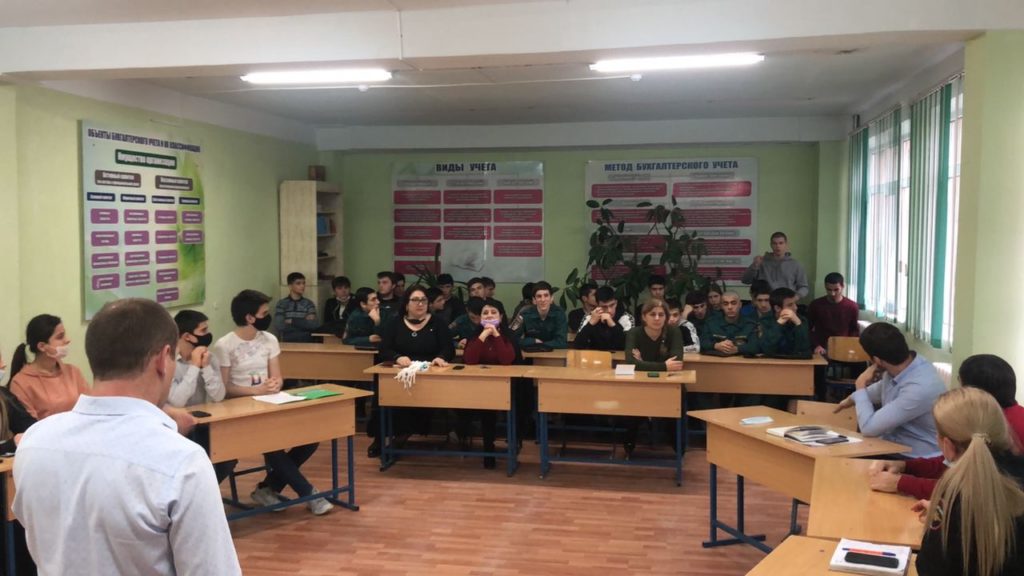 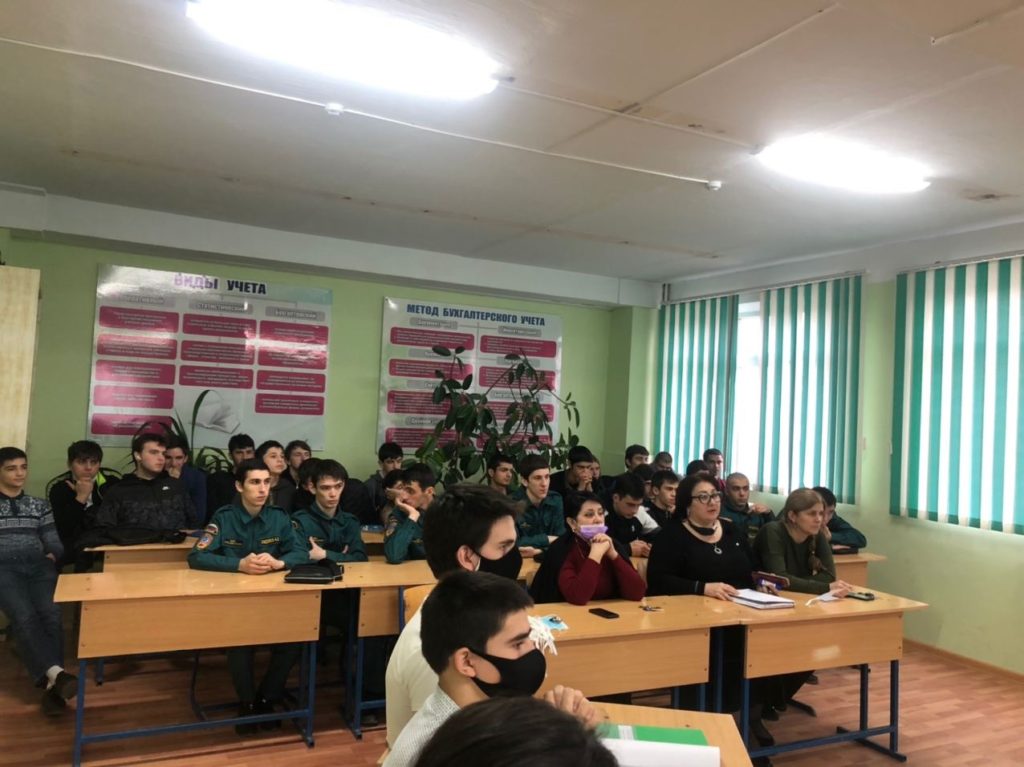 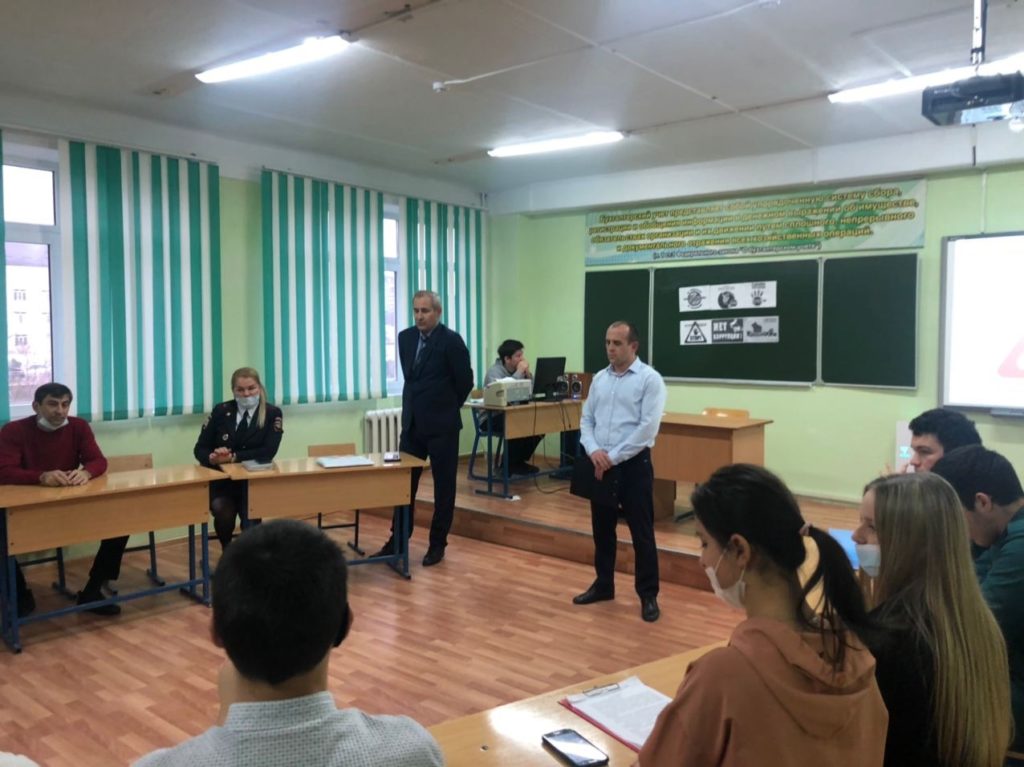 